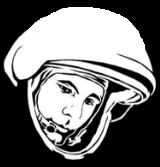 Вопросы к кроссворду на тему: «Этот удивительный космос».По вертикали:2. Как называется человек, испытывающий космическую технику и  работающий на ней в космосе (в русском языке).3. Человек, который управляет космическим кораблем или состоит в его экипаже, либо тренируется для участия в таком полете (в английском языке).5. Первый космонавт Земли.7. Название планеты, которая выглядит ослепительно белой.8. Кто был первым астрономом.9. Крылатый конь, «залетевший» на небо.11. Название «красной» планеты Солнечной системы.13. Название советского самоходного аппарата, исследовавшего Луну с 1970 года.17. Название космического корабля с человеком на борту, на котором совершил свой полет Ю.А. Гагарин.По горизонтали:1. Наиболее удивительная из всех остальных наука об огромных расстояниях.4. Название единственного «неживого» зодиакального созвездия.6. Индивидуальное снаряжение, одежда для человека, который работает в условиях, отличных от нормальных.10. Первая женщина –  космонавт Земли.12. Естественный спутник Земли.14. Название звезды, вокруг которой вращается все небо.15. Название планеты, на которой мы живем.16. Название главного космодрома начала космической эры.Кроссворд создан cовместно с Кроссгеном на сайте  http://biouroki.ru/workshop/crossgen.html Использованы фотографии с сайтов:dark-space.3dn.ru – фоновое изображениеhttp://www.artes.su/wallpapers/2214/3.html - портрет Ю.А. ГагаринаАвтор кроссворда: Тихонова Инна Анатольевна –  воспитатель  МОУ «Детского сада            № 305 Тракторозаводского района г. Волгограда» 97586132153111171016141249пе7г5в8агеа6скафандргеи132арс15земля3крату111астрономияонм17ссн10терешковавтмехр16байконур14полярная12лунаоссоньдтнаоа4весыквтт